Suvestinė redakcija nuo 2012-07-18 iki 2014-03-31Įsakymas paskelbtas: Žin. 2004, Nr. , i. k. 1042330ISAK003D-663Nauja redakcija nuo 2010-01-29:Nr. ,
2010-01-22,
Žin. 2010,
Nr.
11-546 (2010-01-28), i. k. 1102330ISAK0003D-38                LIETUVOS RESPUBLIKOS ŽEMĖS ŪKIO MINISTRASĮSAKYMASDĖL GALVIJŲ, AVIŲ, OŽKŲ AUSŲ ĮSAGŲ, ARKLINIŲ ŠEIMOS GYVŪNŲ MIKROSCHEMŲ, ŽENKLINIMO ĮRANGOS IR SKAITYTUVŲ TIEKĖJŲ VERTINIMO2004 m. gruodžio 14 d. nr. 3d-663VilniusAtsižvelgdamas į Ūkinių gyvūnų laikymo vietų registravimo ir jose laikomų ūkinių gyvūnų ženklinimo ir apskaitos tvarkos aprašą, patvirtintą Lietuvos Respublikos žemės ūkio ministro įsakymu Nr. 3D-234 (Žin., 2003, Nr. 60-2734; 2012, Nr. 23-1092). Preambulės pakeitimai:Nr. ,
2012-07-12,
Žin., 2012, Nr.
84-4412 (2012-07-17), i. k. 1122330ISAK003D-586            1. S u d a r a u Galvijų, avių, ožkų ausų įsagų, arklinių šeimos gyvūnų mikroschemų, ženklinimo įrangos ir skaitytuvų tiekėjų vertinimo komisiją (toliau – komisija):Rimantas Krasuckis – Žemės ir maisto ūkio departamento direktorius, komisijos pirmininkas;Vaidotas Prusevičius – Žemės ir maisto ūkio departamento Gyvulininkystės ir veterinarijos skyriaus vedėjas;Ramunė Adamonienė – VĮ Žemės ūkio informacijos ir kaimo verslo centro Ūkinių gyvūnų ir pieno kvotų apskaitos departamento Ūkinių gyvūnų registro skyriaus vadovė;Saulius Kunickis – Valstybinės maisto ir veterinarijos tarnybos Informacinių sistemų skyriaus vedėjo pavaduotojas;Elona Linartienė – Žemės ūkio rūmų Gyvulininkystės skyriaus specialistė gyvulininkystei;Rasa Miliūnaitė – Teisės departamento 1-ojo teisės skyriaus vyriausioji specialistė;Aleksandra Voicechovska – Žemės ir maisto ūkio departamento Gyvulininkystės ir veterinarijos skyriaus vyriausioji specialistė. Punkto pakeitimai:Nr. ,
2010-11-15,
Žin., 2010, Nr.
135-6893 (2010-11-18), i. k. 1102330ISAK03D-1007            Nr. ,
2012-02-10,
Žin., 2012, Nr.
21-974 (2012-02-15), i. k. 1122330ISAK0003D-90            Nr. ,
2012-07-12,
Žin., 2012, Nr.
84-4412 (2012-07-17), i. k. 1122330ISAK003D-586            2. T v i r t i n u pridedamus:2.1. Galvijų, avių, ožkų ausų įsagų, arklinių šeimos gyvūnų mikroschemų, ženklinimo įrangos ir skaitytuvų tiekėjų vertinimo nuostatus;2.2. Galvijų, avių, ožkų ausų įsagų, arklinių šeimos gyvūnų mikroschemų, ženklinimo įrangos ir skaitytuvų tiekėjų vertinimo komisijos darbo reglamentą.3. P a v e d u komisijai atrinkti galvijų, avių, ožkų ausų įsagų, arklinių šeimos gyvūnų mikroschemų, ženklinimo įrangos ir skaitytuvų tiekėjus. L. E. ŽEMĖS ŪKIO MINISTRO PAREIGAS	JERONIMAS KRAUJELISSUDERINTAValstybinės maisto ir veterinarijostarnybos direktoriusKazimieras Lukauskas2004-12-09PATVIRTINTALietuvos Respublikos žemės ūkio ministro 2004 m. gruodžio 14 d. įsakymu Nr. 3D-663(Lietuvos Respublikos žemės ūkio ministro 2010 m. sausio 22 d. įsakymo Nr. 3D-38redakcija)GALVIJŲ, AVIŲ, OŽKŲ AUSŲ ĮSAGŲ, ARKLINIŲ ŠEIMOS GYVŪNŲ MIKROSCHEMŲ, ŽENKLINIMO ĮRANGOS IR SKAITYTUVŲ TIEKĖJŲ VERTINIMO NUOSTATAII. BENDROSIOS NUOSTATOS1. Galvijų, avių, ožkų ausų įsagų, arklinių šeimos gyvūnų mikroschemų, ženklinimo įrangos ir skaitytuvų tiekėjų vertinimo nuostatų (toliau – nuostatai) tikslas – nustatyti reikalavimus, kuriais vadovaudamasi Galvijų, avių, ožkų ausų įsagų, arklinių šeimos gyvūnų mikroschemų, ženklinimo įrangos ir skaitytuvų tiekėjų vertinimo komisija (toliau – Komisija) vertina galvijų, avių, ožkų ausų įsagų, arklinių šeimos gyvūnų mikroschemų, ženklinimo įrangos ir skaitytuvų tiekėjus (toliau – tiekėjai).II. ĮSAGŲ IR MIKROSCHEMŲ TECHNINIAI REIKALAVIMAI2. Įsagai turi būti:2.1. pagaminti įmonėje, kurios kokybės vadybos sistema būtų sertifikuota akredituotų kokybės sistemos sertifikavimo įstaigų pagal ISO 9001 serijos standartų atitiktį;2.2. tikrinami pagal Tarptautinio gyvūnų apskaitos komiteto (ICAR) testus;2.3. pagaminti iš lankstaus geltono plastiko, kurio pigmente neturi būti nuodingųjų medžiagų, uždraustų Lietuvos Respublikos ir Europos Sąjungos teisės aktuose;2.4. lengvai įskaitomi visą gyvulio gyvenimą;2.5. su aštria duriamąja adata;2.6. lankstūs po aplikacijos į gyvulio ausį ir turi suktis apie savo ašį;2.7. tokios konstrukcijos, kad laikytųsi gyvulio ausyje visą jo gyvenimą ir nežalotų;2.8. su lazeriu padarytais neištrinamais įrašais;2.9. pakartotinai nepanaudojami;2.10. į avių ir ožkų įsagus įmontuotos mikroschemos turi atitikti ISO 11784, o jų nuskaitymo įranga – ISO 11785 standartus.3. Arklinių šeimos gyvūnams ženklinti naudojama poodinė mikroschema ir skaitytuvai turi būti:3.1. pagaminti įmonėje, kurios kokybės vadybos sistema būtų sertifikuota akredituotų kokybės sistemos sertifikavimo įstaigų pagal ISO 9001 serijos standartų atitiktį;3.2. tikrinami pagal Tarptautinio gyvūnų apskaitos komiteto (ICAR) testus akredituotose laboratorijose;3.3. mikroschema turi atitikti ISO 11784 standartą ir veikti pagal HDX arba FDX-B technologiją, ji turi būti nuskaitoma skaitymo prietaisu, atitinkančiu ISO 11785 standartą, mažiausiai 12 cm atstumu;3.4. arklinių šeimos gyvūnų poodinėms mikroschemoms nuskaityti skirti skaitytuvai turi atitikti ISO 11785.4. Galvijai ženklinami dviejų dalių įsagu į abi ausis:4.1. kiekvienos dalies plotis ne mažesnis kaip 55 mm;4.2. kiekvienos dalies aukštis ne mažesnis kaip 45 mm;4.3. raidžių ir skaitmenų aukštis ne mažesnis kaip 5 mm;4.4. įsago formos pavyzdys: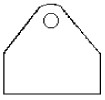 (pav.)4.5. įsaguose turi būti nurodytas dviejų raidžių šalies kodas (LT) pagal standartą ISO 3166, VĮ Žemės ūkio informacijos ir kaimo verslo centro sutrumpintas pavadinimas (ŽŪIKVC) ir galvijo individualus numeris, užrašytas aštuoniais skaitmenimis ir brūkšniniu kodu (iš viso individualus galvijo numeris sudarytas iš 14 simbolių, t. y. 2 raidžių ir 12 skaitmenų, kuriuos įrašant Galvijo pase tarpas tarp šalies kodo ir aštuonių skaičių užpildomas nuliais);5. Avys ir ožkos ženklinamos dviejų dalių įsagu į abi ausis per 6 mėn. nuo atvedimo, bet ne vėliau kaip perkeliant iš ūkio:5.1. Lietuvos Respublikoje perkeliamų avių ir ožkų:5.1.1. kiekvienas įsagas yra vienodos formos ir dydžio;5.1.2. kiekvienoje įsago dalyje turi būti nurodytas šalies kodas (LT) pagal standartą ISO 3166, VĮ Žemės ūkio informacijos ir kaimo verslo centro sutrumpintas pavadinimas (ŽŪIKVC) ir individualus numeris iš 6 skaičių. Kadangi numerį sudaro mažiau kaip 12 skaičių, tai tuščios vietos po valstybės kodo, prieš numerį centrinėje duomenų bazėje, užpildomos nuliais;5.1.3. kiekvienos įsago dalies aukštis ir plotis ne mažesni kaip 30 mm;5.1.4. įrašų aukštis ne mažesnis kaip 5 mm;5.1.5. įsago formos pavyzdys: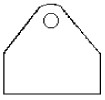 (pav.)5.2. į Europos Sąjungos šalis perkeliamų avių ir ožkų į vieną ausį segamas įsagas turi atitikti 5.1 punkte nurodytus reikalavimus, o į kitą ausį segamas įsagas:5.2.1. susideda iš dviejų vienodos formos ir dydžio dalių;5.2.2. kiekvienoje įsago dalyje turi būti nurodytas šalies kodas (LT) pagal standartą ISO 3166 ir individualus numeris iš 6 skaičių. Kadangi numerį sudaro mažiau kaip 12 skaičių, tai tuščios vietos po valstybės kodo, prieš numerį centrinėje duomenų bazėje, užpildomos nuliais;5.2.3. įsagas apvalus, 24–32 mm skersmens;5.2.4. įrašų aukštis ne mažesnis kaip 5 mm;5.2.5. viena iš dviejų įsago dalių, segamų į vieną ausį, turi būti su įmontuota mikroschema (mikroschema turi atitikti ISO 11784 standartą ir veikti pagal HDX arba FDX-B technologiją; turi būti nuskaitoma skaitytuvu, atitinkančiu ISO 11785 standartą, mažiausiai 12 cm atstumu, naudojant stacionarius skaitytuvus mažiausiai 50 cm atstumu);5.2.6. įsago formos pavyzdys:(pav.)5.3. avių ir ožkų ausų įsagų mikroschemoms nuskaityti skirti skaitytuvai turi atitikti ISO 11785.III. REIKALAVIMAI TIEKĖJUI6. Pretendentai į tiekėjus Žemės ūkio ministerijai pateikia:6.1. įmonės vadovo parašu ir antspaudu patvirtintą paraišką, kurioje turi būti nurodyti įmonės pavadinimas, kodas, įregistravimo data, buveinės adresas, telefonas;6.2. Valstybinės mokesčių inspekcijos pažymą (originalą), kad pareiškėjas neturi neįvykdytų mokestinių įsipareigojimų valstybės ar savivaldybės biudžetams, išduotą ne daugiau kaip prieš 30 kalendorinių dienų iki paraiškos gavimo Žemės ūkio ministerijoje dienos; Punkto pakeitimai:Nr. ,
2010-11-15,
Žin., 2010, Nr.
135-6893 (2010-11-18), i. k. 1102330ISAK03D-1007            6.3. Valstybinio socialinio draudimo fondo valdybos teritorinio skyriaus pažymą (originalą), kad pareiškėjas neturi neįvykdytų mokestinių įsipareigojimų Valstybiniam socialinio draudimo fondui, išduotą ne daugiau kaip prieš 30 kalendorinių dienų iki paraiškos gavimo Žemės ūkio ministerijoje dienos; Punkto pakeitimai:Nr. ,
2010-11-15,
Žin., 2010, Nr.
135-6893 (2010-11-18), i. k. 1102330ISAK03D-1007            6.4. dokumentus, įrodančius, kad įmonė turi interneto ryšį;6.5. informaciją apie ausų įsagų ir (ar) mikroschemų platinimo patirtį;6.6. ausų įsagų gamintojo ISO 9001 sertifikato kopiją;6.7. dokumentą, patvirtinantį, kad įsagai yra tikrinami pagal Tarptautinio gyvūnų apskaitos komiteto (ICAR) testus;6.8. dokumentą, patvirtinantį, kad tiekėjas turi lazerinę pamestų ausų įsagų atgaminimo įrangą Lietuvoje;6.9. pretenduojant tiekti mikroschemas pateikiamas dokumentas dėl mikroschemų ir skaitytuvų atitikties ISO 11784 ir ISO 11785 standartams tyrimų ICAR patvirtintose laboratorijose.7. Pretendentas į tiekėją turi pateikti Komisijai ketinamų tiekti ausų įsagų pavyzdžius (po 6 komplektus visų pavyzdžių), ženklinimo (avių, ožkų įsagų) įrangą ir (ar) ketinamų tiekti mikroschemų 3 pavyzdžius ir skaitytuvus, kurie po vertinimo grąžinami tiekėjui.IV. TIEKĖJŲ TVIRTINIMAS8. Komisijos siūlymu vadovaujantis Ūkinių gyvūnų registravimo ir ženklinimo taisyklėmis, patvirtintomis Lietuvos Respublikos žemės ūkio ministro 2003 m. birželio 16 d. įsakymu Nr. 3D-234 (Žin., 2003, Nr. 60-2734; 2008, Nr. 120-4568), teisė tiekti galvijų, avių, ožkų ausų įsagus, arklinių šeimos gyvūnų mikroschemas, ženklinimo įrangą ir skaitytuvus suteikiama žemės ūkio ministro įsakymu.9. Tiekėjai dėl teisės tiekti galvijų, avių, ožkų ausų įsagus, arklinių šeimos gyvūnų mikroschemas, ženklinimo įrangą ir skaitytuvus suteikimo turi kreiptis į Žemės ūkio ministeriją.10. Informacija apie patvirtintus tiekėjus skelbiama „Valstybės žinių“ priede „Informaciniai pranešimai“ bei Žemės ūkio ministerijos interneto tinklalapyje.11. Patvirtinti galvijų, avių, ožkų ausų įsagų, arklinių šeimos gyvūnų mikroschemų, ženklinimo įrangos ir skaitytuvų tiekėjai per 10 darbo dienų nuo jų paskelbimo turi įsiregistruoti valstybės įmonės Žemės ūkio informacijos ir kaimo verslo centro (toliau – ŽŪIKVC) centrinėje duomenų bazėje.12. Patvirtinti ausų įsagų tiekėjai per 10 darbo dienų nuo jų paskelbimo turi sudaryti sutartis su teritorinėmis valstybinėmis maisto ir veterinarijos tarnybomis.13. Informacija apie įsiregistravusius ir sudariusius sutartis tiekėjus (tiekėjo pavadinimas, įmonės kodas, buveinės adresas, telefonas, įsagų kaina, mikroschemų kaina, pristatymo kaina) skelbiama ŽŪIKVC interneto tinklalapyje.14. Patvirtintiems tiekėjams, nesilaikantiems Ūkinių gyvūnų registravimo ir ženklinimo taisyklių bei šių nuostatų, Komisijos teikimu žemės ūkio ministro įsakymu gali būti panaikinama teisė tiekti ausų įsagus, mikroschemas, ženklinimo įrangą ir skaitytuvus._________________Priedo pakeitimai:Nr. ,
2008-01-11,
Žin., 2008, Nr.
9-316 (2008-01-22), i. k. 1082330ISAK0003D-17            Nr. ,
2010-01-22,
Žin., 2010, Nr.
11-546 (2010-01-28), i. k. 1102330ISAK0003D-38            PATVIRTINTALietuvos Respublikos žemės ūkio ministro 2008 m. sausio 11 d. įsakymu Nr. 3D-17(Lietuvos Respublikos žemės ūkio ministro 2010 m. sausio 22 d. įsakymo Nr. 3D-38redakcija)GALVIJŲ, AVIŲ, OŽKŲ AUSŲ ĮSAGŲ, ARKLINIŲ ŠEIMOS GYVŪNŲ MIKROSCHEMŲ, ŽENKLINIMO ĮRANGOS IR SKAITYTUVŲ TIEKĖJŲ VERTINIMO KOMISIJOS DARBO REGLAMENTASI. BENDROSIOS NUOSTATOS1. Galvijų, avių, ožkų ausų įsagų, arklinių šeimos gyvūnų, ženklinimo įrangos ir skaitytuvų tiekėjų vertinimo reglamentas (toliau – Reglamentas) nustato galvijų, avių, ožkų ausų įsagų, arklinių šeimos gyvūnų mikroschemų, ženklinimo įrangos ir skaitytuvų tiekėjų vertinimo komisijos (toliau – Komisija) uždavinius, funkcijas, teises, sudarymą ir darbo organizavimą.2. Komisija savo veikloje vadovaujasi Lietuvos Respublikos įstatymais, Lietuvos Respublikos Vyriausybės nutarimais, žemės ūkio ministro įsakymais, kitais teisės aktais bei šiuo reglamentu.II. KOMISIJOS UŽDAVINIAI, FUNKCIJOS IR TEISĖS3. Pagrindinis komisijos uždavinys – įvertinti galvijų, avių, ožkų ausų įsagų, arklinių šeimos gyvūnų mikroschemų, ženklinimo įrangos ir skaitytuvų tiekėjus, siūlyti juos nustatyta tvarka patvirtinti arba panaikinti tokią teisę.4. Komisijos funkcijos ir teisės:4.1. Komisija, vadovaudamasi Galvijų, avių, ožkų ausų įsagų, arklinių šeimos gyvūnų mikroschemų, ženklinimo įrangos ir skaitytuvų tiekėjų vertinimo nuostatais, per 10 darbo dienų nuo paraiškos, reikalaujamų dokumentų ir įsagų, mikroschemų, ženklinimo įrangos, skaitytuvų pavyzdžių gavimo priima sprendimą dėl tiekėjo tinkamumo;4.2. Komisija gali kviestis ekspertus pateiktoms paraiškoms nagrinėti;4.3. Komisija teikia žemės ūkio ministrui įsakymo dėl tiekėjų patvirtinimo projektą.III. KOMISIJOS SUDARYMAS IR DARBO ORGANIZAVIMAS5. Komisijos sudėtį tvirtina žemės ūkio ministras.6. Komisijos nariai gali būti Žemės ūkio ministerijos ir jos reguliavimo srities įstaigų darbuotojai, kitų kompetentingų institucijų darbuotojai, socialiniai partneriai.7. Į posėdžius Komisijos narius kviečia Komisijos pirmininkas arba jo pavedimu – Komisijos pirmininko pavaduotojas.8. Komisijos nariai apie kviečiamą posėdį prieš 3 kalendorines dienas informuojami telefonu ir elektroniniu paštu.9. Posėdžiams pirmininkauja Komisijos pirmininkas, o jo nesant – pirmininko pavaduotojas.10. Komisijos sprendimai teisėti, jeigu posėdyje dalyvauja daugiau kaip 1/2 komisijos narių.11. Sprendimai priimami posėdyje dalyvaujančių Komisijos narių balsų dauguma. Kai balsai pasiskirsto po lygiai, lemia pirmininkaujančiojo balsas.12. Komisijos posėdžiai protokoluojami. Protokolą surašo posėdžio sekretorius, kurį iš Komisijos narių skiria Komisijos pirmininkas. Protokolas įforminamas pagal Dokumentų rengimo taisykles, patvirtintas Lietuvos archyvų departamento prie Lietuvos Respublikos Vyriausybės generalinio direktoriaus 2001 m. kovo 30 d. įsakymu Nr. 19 (Žin., 2001, Nr. 30-1009; 2006, Nr. 60-2169).13. Komisijos pirmininkas atsako už Komisijos darbo organizavimą ir funkcijų vykdymą, atstovauja jai santykiuose su trečiaisiais asmenimis._________________Priedo pakeitimai:Nr. ,
2010-01-22,
Žin., 2010, Nr.
11-546 (2010-01-28), i. k. 1102330ISAK0003D-38            Pakeitimai:1.
                    Lietuvos Respublikos žemės ūkio ministerija, Įsakymas
                Nr. ,
2005-01-12,
Žin., 2005, Nr.
7-209 (2005-01-18), i. k. 1052330ISAK0003D-19                Dėl žemės ūkio ministro 2004 m. gruodžio 14 d. įsakymo Nr. 3D-663 "Dėl galvijų, avių ir ožkų ausų įsagų bei ženklinimo įrangos tiekėjo atrankos" pakeitimo2.
                    Lietuvos Respublikos žemės ūkio ministerija, Įsakymas
                Nr. ,
2008-01-11,
Žin., 2008, Nr.
9-316 (2008-01-22), i. k. 1082330ISAK0003D-17                Dėl žemės ūkio ministro 2004 m. gruodžio 14 d. įsakymo Nr. 3D-663 "Dėl galvijų, avių ir ožkų ausų įsagų bei ženklinimo įrangos tiekėjo atrankos" pakeitimo3.
                    Lietuvos Respublikos žemės ūkio ministerija, Įsakymas
                Nr. ,
2010-01-22,
Žin., 2010, Nr.
11-546 (2010-01-28), i. k. 1102330ISAK0003D-38                Dėl žemės ūkio ministro 2004 m. gruodžio 14 d. įsakymo Nr. 3D-663 "Dėl galvijų, avių ir ožkų ausų įsagų bei ženklinimo įrangos tiekėjo atrankos" pakeitimo4.
                    Lietuvos Respublikos žemės ūkio ministerija, Įsakymas
                Nr. ,
2010-11-15,
Žin., 2010, Nr.
135-6893 (2010-11-18), i. k. 1102330ISAK03D-1007                Dėl žemės ūkio ministro 2004 m. gruodžio 14 d. įsakymo Nr. 3D-663 "Dėl galvijų, avių, ožkų ausų įsagų, arklinių šeimos gyvūnų mikroschemų, ženklinimo įrangos ir skaitytuvų tiekėjų vertinimo" pakeitimo5.
                    Lietuvos Respublikos žemės ūkio ministerija, Įsakymas
                Nr. ,
2012-02-10,
Žin., 2012, Nr.
21-974 (2012-02-15), i. k. 1122330ISAK0003D-90                Dėl žemės ūkio ministro 2004 m. gruodžio 14 d. įsakymo Nr. 3D-663 "Dėl galvijų, avių, ožkų ausų įsagų, arklinių šeimos gyvūnų mikroschemų, ženklinimo įrangos ir skaitytuvų tiekėjų vertinimo" pakeitimo6.
                    Lietuvos Respublikos žemės ūkio ministerija, Įsakymas
                Nr. ,
2012-07-12,
Žin., 2012, Nr.
84-4412 (2012-07-17), i. k. 1122330ISAK003D-586                Dėl žemės ūkio ministro 2004 m. gruodžio 14 d. įsakymo Nr. 3D-663 "Dėl galvijų, avių, ožkų ausų įsagų, arklinių šeimos gyvūnų mikroschemų, ženklinimo įrangos ir skaitytuvų tiekėjų vertinimo" pakeitimo